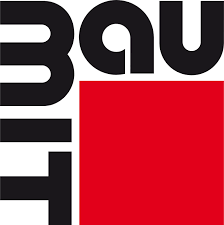  BAUMIT BAYİ SOHBETLERİ’NDE BAUMIT VE BAYİLER AYNI MASADA BULUŞUYORBaumit, bayileri ile karşılıklı görüş alışverişinde bulunmak ve bayilerle olan ilişkisini güçlendirmek için şehir şehir gezerek bayilerle buluşuyor. “Baumit Bayi Sohbetleri” adı verilen programa bölgede faaliyet gösteren Baumit bayileri ve Baumit Türkiye üst yönetimi katılıyor. Yılda bir kez düzenlenen bayi toplantısı ile sınırlı kalmayarak, bayilerle yıl boyunca görüşmeler yapan Baumit Türkiye, hizmet kalitesini sürekli olarak artırmayı hedefliyor.Bayilerle bir diyalog ortamı yaratmak için başlatılan etkinlik dizisinde şimdiye kadar Ankara, İstanbul, İzmir, Samsun, Trabzon ve Bursa ziyaret edildi. Baumit Türkiye Genel Müdürü Atalay Özdayı ve Baumit Türkiye Satış Müdürü Erdil Dinçer’in katılımıyla gerçekleşen buluşmalarda bayiler önerilerini, sorunlarını ve beklentilerini doğrudan Baumit Türkiye’nin yönetimine iletme fırsatı buldu. Hem Baumit hem de bayiler açısından çok verimli geçen Baumit Bayi Sohbetleri farklı zamanlarda ve farklı şehirlerde Baumit bayileri ile buluşmaya tüm hızıyla devam edecek.  Detaylı bilgi için:Pazarlama Sorumlusu: Sedef Köksal Tel: +90 (216) 680 34 00E-posta: s.koksal@baumit.com.trBaumit Hakkında:Baumit, 30 ülkede 40’ın üzerinde tesise sahip olan Avusturya merkezli bir Schmid Industrie Holding firmasıdır. Baumit, Türkiye’de 2006 yılından itibaren faaliyet göstermektedir. Baumit, 2008 yılında Avrupa’nın en modern kuru harç tesislerinden biri olan ve yıllık 300.000 ton üretim kapasitesine sahip Gebze üretim tesisini devreye almıştır. Baumit Türkiye ürün gamında, cephe kaplamaları ve boyaları, ısı yalıtım sistemleri, sıvalar, şap ürünleri, karo yapıştırıcıları, derz dolgu ve örgü harçları bulunmaktadır.